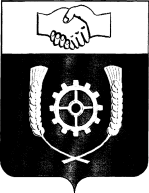      РОССИЙСКАЯ ФЕДЕРАЦИЯ                                    АДМИНИСТРАЦИЯ МУНИЦИПАЛЬНОГО РАЙОНА               КЛЯВЛИНСКИЙ             Самарской области            ПОСТАНОВЛЕНИЕ             09.01.2024 №26_О внесении изменений в постановление администрации муниципального района Клявлинский от 10.01.2023 г. №49 «Об утверждении муниципальной программы  «Поддержка и развитие малого и среднего предпринимательства  на территории муниципального района Клявлинский Самарской области на 2023-2026 годы»В целях уточнения объемов финансирования мероприятий муниципальной программы «Поддержка и развитие малого и среднего предпринимательства на территории муниципального района Клявлинский Самарской области на 2023-2026 годы», утвержденной постановлением администрации муниципального района Клявлинский от 10.01.2023 г. №49, администрация муниципального района Клявлинский ПОСТАНОВЛЯЕТ:1. Внести в постановление администрации муниципального района Клявлинский от 10.01.2023 г. №49 «Об утверждении муниципальной программы  «Поддержка и развитие малого и среднего предпринимательства  на территории  муниципального района Клявлинский Самарской области на 2023-2026 годы» (далее – постановление) следующие изменения:1.1.В Паспорте муниципальной программы «Поддержка и развитие малого и среднего предпринимательства  на территории муниципального района Клявлинский Самарской области на 2023 - 2026 годы» (далее – Программа) раздел «Объемы и источники финансирования муниципальной программы» изложить в новой редакции:«Объем финансирования мероприятий Программы составляет 6 220,717 тыс. рублей, в том числе:2023 год – 1 696,939 тыс. рублей, в том числе:- в рамках действия муниципальных программ, указанных в приложении №2 к муниципальной программе – 1 125,322 тыс. рублей;2024 год- 1 507,926 тыс. рублей, в том числе:- в рамках действия муниципальных программ, указанных в приложении№2 к муниципальной программе – 908,126 тыс. рублей; 2025 год- 1 507,926 тыс. рублей, в том числе:- в рамках действия муниципальных программ, указанных в приложении№2 к муниципальной программе – 908,126 тыс. рублей;2026 год- 1 507,926 тыс. рублей, в том числе:- в рамках действия муниципальных программ, указанных в приложении№2 к муниципальной программе – 908,126 тыс. рублей».1.2. В разделе 5 Программы «Обоснование ресурсного обеспечения, (муниципальными) учреждениями, финансируются следующие мероприятия» абзац 2 изложить в новой редакции:«Объём финансирования мероприятий муниципальной программы за счет средств местного бюджета составит 6220,717 тыс. рублей, в том числе:В 2023 году – 1696,939 тыс. рублей, в 2024 году – 1507,926 тыс. рублей, в 2025 году-1507,926 тыс. рублей, в 2026 году – 1507,926 тыс. рублей.».2.В Приложении №1 к Программе, в Задачу 1 «Развитие системы информационной и консультационной поддержки субъектов малого и среднего предпринимательства, самозанятых по вопросам эффективного управления, направленного на повышение конкурентоспособности продукции (работ, услуг) и её продвижение на внутренние и внешние рынки» внести следующие изменения: - в пункте 2 «Количество субъектов малого и среднего предпринимательства» в графе «2023» число «221» заменить на число «213», в графе «2024» число «221» заменить на число «214», в графе «2025» число «221» заменить на число «215»,в графе «2025» число «221» заменить на число «215». 3.В Приложении №2 к Программе:в Раздел 1 «Развитие системы информационной и консультационной поддержки субъектов малого и среднего предпринимательства, самозанятых по вопросам эффективного управления, направленного на повышение конкурентоспособности продукции (работ, услуг) и её продвижение на внутренние и внешние рынки» внести следующие изменения:- в пункте 1.2. «Обеспечение деятельности фонда»  в графе «2023» число«570,395» заменить на число «571,617»;- в пункте 1.3. «Компенсация части транспортных расходов по доставке товаров первой необходимости автомагазинами в малонаселенные и отдаленные населенные пункты, начиная с 11 километров от пункта их получения» в графе «2023» число «45,000» заменить на число «0,00»;- в «Итого по разделу 1» в графе «2023» число «615,395» заменить на число «571,617».в Раздел 3 «Информационно – методическое обеспечение субъектов малого и среднего предпринимательства, самозанятых (содействием СМСП, самозанятым муниципального района Клявлинский в получении всех форм государственной поддержки, реализуемых на территории Самарской области в рамках Программы), развитие и поддержка предпринимательской инициативы, пропаганда предпринимательства. Развитие и поддержка социального предпринимательства, популяризация социального предпринимательства» внести следующие изменения:- в пункте 3.1.«Подготовка и размещение информационных материалов для СМИ, освещающих вопросы развития малого и среднего предпринимательства, направленного на формирование позитивного образа предпринимателя. Сбор, обобщение и распространение информации о социальных проектах посредством СМИ, популяризация социального предпринимательства» в графе «2023» число «661,215» заменить на число «553,422»;- в пункте 3.2.«Проведение профессиональных праздников» в графе «2023» число «246,911» заменить на число «571,900»;- в «Итого по разделу 3» в графе «2023» число «908,126» заменить на число              «1 125,322»;- в «Итого по программе» в графе «2023» число «1 523,521» заменить на число«1 696,939». 4. Опубликовать настоящее постановление в газете «Вести муниципального района Клявлинский Самарской области» и разместить его в информационно-телекоммуникационной сети «Интернет» на сайте администрации муниципального района Клявлинский.5. Настоящее постановление вступает в силу со дня его официального опубликования и распространяется на правоотношения, возникшие с 01.12.2023г.6. Контроль над выполнением настоящего постановления возложить на заместителя Главы по экономике и финансам муниципального района Клявлинский Самарской области Буравова В.Н. Сапожникова Н.В.Глава муниципального района Клявлинский                                                  П.Н. Климашов 